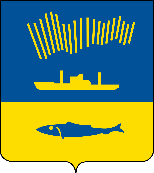 АДМИНИСТРАЦИЯ ГОРОДА МУРМАНСКАП О С Т А Н О В Л Е Н И Е    .    .                                                                                                                                                           №         Во исполнение пункта 4 решения Совета депутатов города Мурманска 
от 29.09.2020 № 13-183 «О внесении изменений в приложение № 1 к решению Совета депутатов города Мурманска от 29.01.2015 № 8-100 «Об утверждении Положения о порядке управления и распоряжения имуществом 
города Мурманска и о признании утратившими силу отдельных решений Мурманского городского Совета и Совета депутатов города Мурманска» 
(в ред. решения Совета депутатов города Мурманска от 29.05.2020 № 11-140)»
 п о с т а н о в л я ю: 1. Внести в постановление администрации города Мурманска 
от 23.01.2014 № 154 «Об утверждении порядка назначения на должность 
и освобождения от занимаемой должности руководителей муниципальных унитарных (казенных) предприятий города Мурманска» следующие изменения:1.1. Преамбулу постановления изложить в новой редакции следующего содержания:«В соответствии с Гражданским кодексом Российской Федерации, Трудовым кодексом Российской Федерации, Федеральным законом 
от 06.10.2003 № 131-ФЗ «Об общих принципах организации местного самоуправления в Российской Федерации», Федеральным законом от 14.11.2002 № 161-ФЗ «О государственных и муниципальных унитарных предприятиях», Уставом муниципального образования город Мурманск, Положением о порядке управления и распоряжения имуществом города Мурманска, утвержденным решением Совета депутатов города Мурманска от 29.01.2015 № 8-100, Порядком принятия решений о создании, реорганизации и ликвидации муниципальных унитарных предприятий города Мурманска, утвержденным решением Совета депутатов города Мурманска от 25.10.2012 № 54-733, постановляю:».1.2. Подпункт 3.1 пункта 3 Приложения № 1 к постановлению дополнить новым абзацем следующего содержания:«Освобождение от должности руководителя предприятия по основаниям, предусмотренным пунктом 2 части первой и пунктом 2 части второй статьи 278 Трудового кодекса Российской Федерации осуществляется постановлением администрации города Мурманска, по предварительному согласованию с Советом депутатов города Мурманска.».2. Подпункт 4.3 пункта 4 приложения к постановлению администрации 
города Мурманска от 28.10.2011 № 2071 «Об утверждении Положения 
об осуществлении администрацией города Мурманска функций и полномочий учредителя в отношении муниципального бюджетного учреждения» 
(в ред. постановлений от 03.09.2013 № 2258, от 17.02.2014 № 394, от 15.02.2017 № 391, от 04.03.2021 № 551) дополнить новым абзацем следующего содержания:«Освобождение от должности руководителя Бюджетного учреждения по основаниям, предусмотренным пунктом 2 части первой и пунктом 2 части второй статьи 278 Трудового кодекса Российской Федерации осуществляется по предварительному согласованию с Советом депутатов города Мурманска.».3. Подпункт 4.3 пункта 4 приложения к постановлению администрации 
города Мурманска от 28.10.2011 № 2070 «Об утверждении Положения 
об осуществлении администрацией города Мурманска функций и полномочий учредителя в отношении муниципального казенного учреждения» 
(в ред. постановлений от 03.09.2013 № 2260, от 15.02.2017 № 388) дополнить новым абзацем следующего содержания:«Освобождение от должности руководителя Казенного учреждения по основаниям, предусмотренным пунктом 2 части первой и пунктом 2 части второй статьи 278 Трудового кодекса Российской Федерации осуществляется по предварительному согласованию с Советом депутатов города Мурманска.».4. Подпункт 2.3 пункта 2 приложения к постановлению администрации 
города Мурманска от 28.01.2010 № 109 «О порядке осуществления структурными подразделениями администрации города Мурманска функций и полномочий учредителя муниципального автономного учреждения» 
(в ред. постановлений от 05.04.2010 № 535, от 29.06.2011 № 1129, от 07.09.2011 № 1604, от 03.09.2013 № 2259, от 15.02.2017 № 390, от 04.03.2021 № 552) дополнить новым абзацем следующего содержания:«Освобождение от должности руководителя муниципального автономного учреждения по основаниям, предусмотренным пунктом 2 части первой и пунктом 2 части второй статьи 278 Трудового кодекса Российской Федерации осуществляется по предварительному согласованию с Советом депутатов 
города Мурманска.».5. Отделу информационно-технического обеспечения и защиты информации администрации города Мурманска (Кузьмин А.Н.) разместить настоящее постановление на официальном сайте администрации 
города Мурманска в сети Интернет.6. Редакции газеты «Вечерний Мурманск» (Хабаров В.А.) опубликовать настоящее постановление.7. Настоящее постановление вступает в силу со дня официального опубликования.8. Контроль за выполнением настоящего постановления оставляю за собой.Глава администрации города Мурманска                                                                                 Е.В. Никора